Vocabulary: Graphing Skills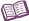 VocabularyBar graph – a graph in which bars are used to represent data. A bar graph is usually used to compare different objects.Line graph – a graph using points connected by line segments. A line graph is usually used to show how something changes over time.Negative relationship – a relationship between two variables. As one variable increases, the other variable tends to decrease.Example: As your elevation above sea-level increases, the temperature decreases.Pie chart – a graph in which parts of a whole are represented as “slices” of a pie. A pie chart usually shows percentage or fraction data. Also called “circle graphs.” Positive relationship – a relationship between two variables. As one variable increases, the other variable also tends to increase.Example: As your age increases, your height also increases. Scale – the amount represented by each unit on an axis. Scatter plot – a graph of two-variable data. Used to show relationships between two variables.Variable – a value that can change. 